FINAŁ MISTRZOSTW POLSKI MŁODZIKÓW W SIATKÓWCEKOMUNIKAT ORGANIZACYJNY
Termin Turnieju – 3 - 5 maja 2019 r. (piątek – niedziela)

Miejsce Turnieju – Hala Sportowo-Widowiskowa Ośrodka Sportu i Rekreacji w Krośnie Odrzańskim, ul. Pułaskiego 3, 66-600 Krosno Odrzańskie, województwo lubuskie [ZOBACZ].

 PRZEKAZ MEDIALNY

W trosce o wszystkich Kibiców Zespołów biorących udział w Finale informujemy, że przekazy o Turnieju dostępne będą na stronie Ośrodka Sportu i Rekreacji 
w Krośnie Odrzańskim: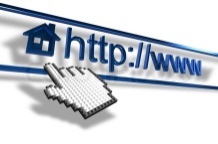 http://www.osirkrosno.pl/,Relacje na żywo ze WSZYSTKICH spotkań będzie można śledzić na naszym kanale YouTube: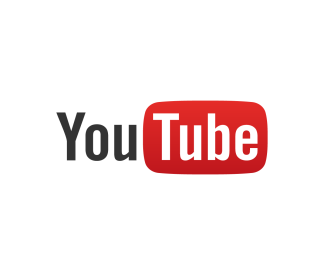 https://www.youtube.com/channel/UCxToA9scmJZl7YbUgI-dQdQ/videos, 
Wyniki meczów finałowych publikowane będą na Facebooku OSiR: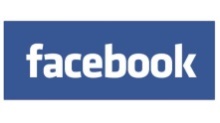 https://www.facebook.com/osirkrosno
Dzięki temu niepotrzebne będzie myszkowanie po Internecie i gorączkowe telefony 
od najzagorzalszych sympatyków :).II.         UCZESTNICY FINAŁU GRUPA A

1. Chemik Bydgoszcz 				/kujawsko-pomorskie/

2. Energetyk Poznań				/wielkopolskie/

3. Plas Kielce						/świętokrzyskie/

4. Volley-Tęcza Gubin/ Krosno Odrzańskie	/lubuskie/

GRUPA B

1. Jastrzębski Węgiel				/śląskie/

2. MOS Wola Warszawa 				/mazowieckie/	

3. Set Starogard Gdański 				/pomorskie/

4. Lechia Tomaszów Mazowiecki 			/mazowieckie/
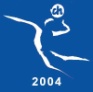 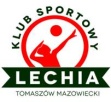 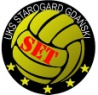 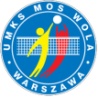 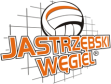 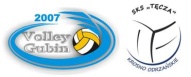 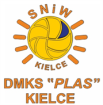 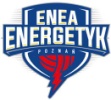 III.     TERMINARZ SPOTKAŃ Zgodnie z przepisami i regulaminem Polskiego Związku Piłki Siatkowej. 
PIĄTEK (3.05.2019):
godz. 9:00 	/GR B/
Jastrzębski Węgiel – Lechia Tomaszów Mazowiecki
godz. 10:30 	/GR B/
MOS Wola Warszawa – Set Starogard Gdański
godz. 15:00 
CEREMONIA OTWARCIA 
godz. 11:00 	/GR A/
Chemik Bydgoszcz – Volley-Tęcza Gubin/ Krosno Odrzańskie
godz. 13:30 	/GR A/
Energetyk Poznań – Plas Kielce  
godz. 16:00	/GR B/
Lechia Tomaszów Mazowiecki – Set Starogard Gdański
godz. 17:30 	/GR B/
Jastrzębski Węgiel – MOS Wola Warszawa
godz. 19:00 	/GR A/
Volley-Tęcza Gubin/ Krosno Odrzańskie – Plas Kielce  
godz. 20:30 	/GR A/
Chemik Bydgoszcz – Energetyk Poznań

SOBOTA (4.05.2019):godz. 9:00 	/GR B/	
MOS Wola Warszawa – Lechia Tomaszów Mazowiecki
godz. 10:30 	/GR B/
Set Starogard Gdański – Jastrzębski Węgiel
godz. 12:00 	/GR A/
Energetyk Poznań – Volley-Tęcza Gubin/ Krosno Odrzańskie
godz. 13:30 	/GR A/
Plas Kielce – Chemik Bydgoszcz
godz. 15:00 
MECZ o VII MIEJSCEgodz. 16:30 
MECZ o V MIEJSCEgodz. 18:00 
PÓŁFINAŁgodz. 19:30 
PÓŁFINAŁ

NIEDZIELA (5.05.2019):godz. 10:00 
MECZ O BRĄZOWY MEDAL MISTRZOSTW POLSKI
godz. 11:30 
MECZ O ZŁOTY MEDAL MISTRZOSTW POLSKIgodz. 13:30
CEREMONIA ZAKOŃCZENIA
